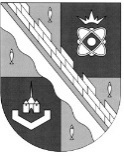                            администрация МУНИЦИПАЛЬНОГО ОБРАЗОВАНИЯ                                             СОСНОВОБОРСКИЙ ГОРОДСКОЙ ОКРУГ  ЛЕНИНГРАДСКОЙ ОБЛАСТИ                             постановление                                                    от 13/12/2021 № 2469О внесении изменений в постановление администрации Сосновоборского городского округа от 29.01.2021 № 121«Об утверждении плана реализации муниципальнойпрограммы «Стимулирование экономической активностималого и среднего предпринимательства вСосновоборском городском округе до 2030 года» на 2021 год»В соответствии постановлением администрации Сосновоборского городского округа от 13.03.2019 № 546 «О порядке разработки, реализации и оценки эффективности муниципальных программ Сосновоборского городского округа» (с изменениями от 06.11.2019 № 4107), администрация Сосновоборского городского округа п о с т а н о в л я е т:1. Утвердить прилагаемые изменения, которые вносятся в план реализации муниципальной программы «Стимулирование экономической активности малого и среднего предпринимательства в Сосновоборском городском округе до 2030 года» на 2021 год, утвержденный постановлением администрации Сосновоборского городского округа от 29.01.2021 № 121 (с изменениями от 27.05.2021 № 1029) (Приложение).2. Общему отделу администрации (Смолкина М.С.) обнародовать настоящее постановление на электронном сайте городской газеты «Маяк».3. Отделу по связям с общественностью (пресс-центр) комитета по общественной безопасности и информации (Бастина Е.А.) разместить настоящее постановление на официальном сайте Сосновоборского городского округа.4. Настоящее постановление вступает в силу со дня официального обнародования.5. Контроль за исполнением настоящего постановления возложить на первого заместителя главы администрации Сосновоборского городского округа Лютикова С.Г.Глава Сосновоборского городского округа			     М.В. ВоронковБулатова Татьяна Евгеньевна (81369) 6-28-49 ПТ(отдел экономического развития)УТВЕРЖДЕНЫпостановлением администрации Сосновоборского городского округаот 13.12.2021 № 2469(Приложение)Изменения, которые вносятся в план реализации муниципальной программы «Стимулирование экономической активности малого и среднего предпринимательства в Сосновоборском городском округе до 2030 года» на 2021 год, утвержденный постановлением администрации Сосновоборского городского округа от 29.01.2021 № 1211. Внести изменения в план реализации муниципальной программы «Стимулирование экономической активности малого и среднего предпринимательства в Сосновоборском городском округе до 2030 года» на 2021 год, утвержденный постановлением администрации Сосновоборского городского округа от 29.01.2021 № 121 (с изменениями от 27.05.2021 № 1029), изложив в новой редакции следующие строки:№ п/пНаименование подпрограмм, основных мероприятий и мероприятийОтветственный за реализациюСроки реализацииОжидаемый результат реализации мероприятияОжидаемый результат реализации мероприятияПлан финансирования на 2021 год, тыс. руб.План финансирования на 2021 год, тыс. руб.План финансирования на 2021 год, тыс. руб.План финансирования на 2021 год, тыс. руб.План финансирования на 2021 год, тыс. руб.№ п/пНаименование подпрограмм, основных мероприятий и мероприятийОтветственный за реализациюСроки реализацииЕдиницы измеренияКоли-чествоФедеральный бюджетОбластной бюджетМестный бюджетПрочие источникиИТОГО1.2.1…4.Подготовка и выпуск в эфир телепередач, посвященных вопросам развития малого предпринимательства (субсидия Фонду), СМФППII-IV кварталытелепередач3--105,0-105,0в том числе телепередачи, посвященной развитию социального предпринимательстваСМФППIV кварталтелепередач1--35,0-35,01.3.1Обучение учащихся 9-11 классов в рамках образовательного проекта «Школа молодого предпринимателя»Центр развития творчества (ЦРТ)II, IV кварталывсего человек не менее35--80,0-80,01.4Развитие малого и среднего предпринимательства в сфере культуры (творческие индустрии)СМФПП, ОЭР--27,6-27,6